Name _______________________________________Period____ Date ________________________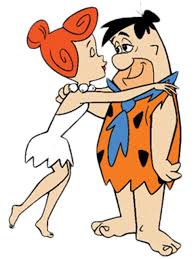 The Secrets of BedrockSex-linked Traits with Fred and WilmaBackgroundGeneticists have succeeded in sequencing the genes on the sex chromosomes of Bedrock’s most famous couple, Fred and Wilma Flintstone. Shocking discoveries have been made - the secrets of Bedrock can now be revealed.  Part I: Flintstone Family Secret Analysis: Use the data for Fred & Wilma’s sex chromosome in the tables below to answer questions 1-15 in the spaces provided.Traits on the X chromosome (in the order they appear from top to bottom)Trait on the Y chromosomeUse the genotype for Fred and Wilma to figure out their phenotype. Write each phenotype in the space provided in the table. Can Wilma tell the difference between red and green Christmas lights? _________ (YES or NO).   Wilma’s genotype __________ ExplainDoes Wilma have faulty tooth enamel?  _________ (YES or NO).  			         Wilma’s genotype ________  Explain.  Do you think Wilma has to get her hair cut & colored often?  _________ (YES or NO). 	Wilma’s genotype ________   Explain.  Are there traits for which Wilma is a carrier?  If so, list all of them or explain why not.Are there traits for which Fred is a carrier?  If so, list all of them or explain why not.Is Fred lying when he tells Wilma that he thinks her hair is a gorgeous shade of red?  _________ (YES or NO).    Explain using 2 pieces of genetic information.  A dedicated pet owner, Fred walks Dino once a day, but has a hard time cooling his body down.  Explain why this is true. (hint: what feature helps people lose heat when they are exercising).  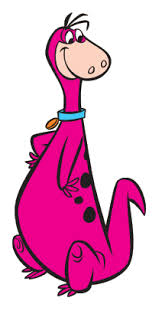        Fred’s genotype ____________Does Fred need to wear a toupee (which is a wig for a man)?  _________ (YES or NO).   Explain.         Fred’s genotype __________Does Pebbles (their daughter) need to be treated for faulty tooth enamel?  Set up a Punnett square to show your answer.  Answer YES or NO and circle the possible genotypes of Pebbles in the Punnett Square.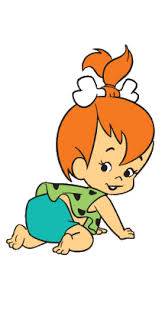 Would Pebbles need to wear a wig?  Set up a Punnett square to illustrate your answer? _______ Answer YES or NO and circle the possible genotypes of Pebbles in the Punnett Square.What percent chance does Pebbles have to be predisposed to obesity? _______  Show work.  If Fred and Wilma had a son, what are his chances of having normal vision? _______  Show work.  Does Wilma get angry when Fred screams…”WILMAAAAAAAAAA”? Explain.What chance does Pebbles have to develop hairy ears?  Explain.	Part II:  Family or Fraud?	A young man named “BAM BAM” has just arrived in Bedrock, and he claims to be the son of one 	of the Flintstones!!  Who fathered/mothered Bam Bam?  It’s up to you to solve this mystery.  	Fortunately Bam Bam agreed to DNA sequencing and the results are now in.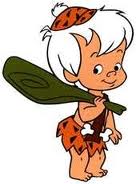 Procedures:Use Bam Bam’s X and Y chromosomes to answer the following questions.Fill in Bam Bam’s genotype for each sex-linked trait in the table below.  Could Fred be the father of Bam Bam?  Provide specific “genetic evidence” to support your answer.Could Wilma be Bam Bam’s mother?  Provide specific “genetic evidence” to support your answer.Concluding Questions:Which parent determines the gender of the child? ______________   Explain why.Why are males affected by recessive sex-linked diseases more often than females? Be specificIf a male has a disease that is Y-linked, what percentage of his sons will inherit the disease? Explain. If a male has a disease that is Y-linked, what percentage of his daughters will inherit the 		disease?  _______________  What percentage will be carriers? _____________  Explain.	What percentage of his sons will inherit the disease? ___________  Explain.8.  Could a female ever exhibit (show) a sex-linked recessive trait?  Explain.9.  What two things have to happen in order for a female to exhibit a sex-linked recessive trait?DominantRecessiveO – predisposed to obesityo – not predisposed to obesityN – Normal vision (can see red and green)n – red-green colorblindnessB – Normal hair growthb – baldnessH – Normal blood clottingh- hemophilia (blood does not clot)D – Normal hearingd – deafnessP – Pigmented eyes (brown, blue, or green)p – red eyes (no pigment)E – Faulty tooth enamele – normal tooth enamelS – Sweat glands presents – sweat glands absentM – Not predisposed to migrainesm – predisposition to migraines DominantRecessiveH – hair growth in ears absenth- hair growth in ears presentX-Linked TraitsTraitFred’s GenotypeFred’s PhenotypeWilma’s GenotypeWilma’s PhenotypeObesityXOYObesityXoXoNo obesityColor VisionXnYXNXnHair GrowthXBYXbXbBlood Clotting XHYXHXhHearingXDYXdXdEye PigmentXpYXPXpTooth EnamelXEYXeXeSweat GlandsXsYXSXsMigrainesXmYXMXMY-Linked TraitsTraitFred’s GenotypeFred’s PhenotypeWilma’s GenotypeWilma’s PhenotypeEar HairX YhX X TraitBam Bam’s GenotypeBam Bam’s PhenotypeObesityXoYNo obesityColor VisionXnYHair GrowthXbYBlood ClottingXHYHearingXDYEye PigmentXpYTooth EnamelXeYSweat GlandsXsYMigrainesXmYEar HairX YH